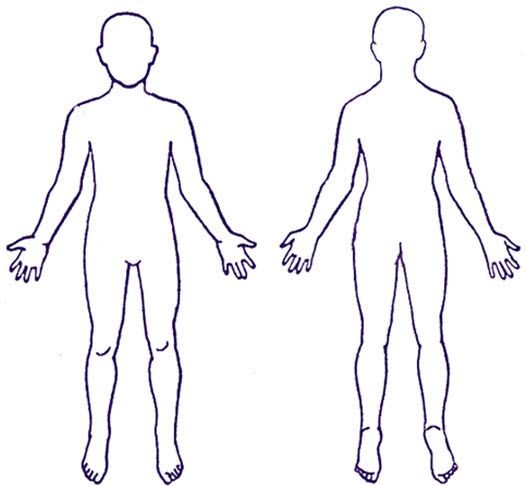 EnglishSpanish / InglésPatient Questionnaire for newly arrived migrants in the UK: Children and Young People Cuestionario para pacientes inmigrantes recién llegados al Reino Unido: niños y jóvenes Everyone has a right to register with a GP. You do not need proof of address, immigration status, ID or an NHS number to register with a GP This questionnaire is to collect information about children’s health so that the health professionals at your GP practice can understand what support, treatment and specialist services they may need in accordance with the confidentiality and data sharing policies of the National Health Service. Competent young people aged under 18 may complete the adult version for themselves. Your GP will not disclose any information you provide for purposes other than your direct care unless: you have consented (e.g. to support medical research); or they are required to do so by law (e.g. to protect other people from serious harm); or because there is an overriding public interest (e.g. you are suffering from a communicable disease). Further information about how your GP will use your information is available from your GP practice.Return your answers to your GP practice. Todo el mundo tiene derecho a inscribirse en un médico de cabecera. Para inscribirse en un médico de cabecera no necesita justificante de domicilio, condición de inmigrante, documento de identidad ni número del NHS (National Health Service, Servicio Nacional de Salud de Inglaterra) El objetivo de este cuestionario es recoger información sobre su salud para que los profesionales de su centro de atención primaria puedan entender qué tipo de apoyo, tratamiento y servicios especializados puede necesitar, de acuerdo con las políticas de confidencialidad e intercambio de datos del National Health Service. Los jóvenes menores de 18 años competentes pueden cumplimentar ellos mismos la versión para adultos. Su médico de cabecera no divulgará ninguna información que usted le proporcione para fines distintos de su atención directa, a menos que: usted haya dado su consentimiento (por ejemplo, para apoyar la investigación médica); o esté obligado a hacerlo por ley (por ejemplo, para proteger a otras personas de daños graves); o porque exista un interés público superior (por ejemplo, si padece una enfermedad transmisible). Para más información sobre el uso que su médico de cabecera hará de sus datos, diríjase a su centro de atención primaria.Devuelva las respuestas a su centro de atención primaria. Person completingPersona que completa el formularioWho is completing this form: Child’s Parent  Child’s legal guardian/carerQuién completa este formulario: Padre/madre del niño/a  Tutor legal / cuidador del niño/aSection one: Personal detailsApartado uno: Información personalChild’s full name:Nombre y apellidos del niño/a:Child’s date of birth: 
Date______ Month _______  Year ______Fecha de nacimiento del niño/a: 
Día______ Mes _______  Año______Child’s address: Dirección del niño/a: Mother’s name:Nombre de la madre:Father’s name:Nombre del padre:Contact telephone number(s):   Número(s) de teléfono de contacto:   Email address:Dirección de correo electrónico:Please tick all the answer boxes that apply to your child.Señale todas las casillas que correspondan para su hijo/a.Which of the following best describes your child: Male           	Female   	OtherPrefer not to say	1.1Cuál de las siguientes opciones describe mejor a su hijo/a: Hombre           	Mujer   	OtrosPrefiero no decirlo	1.2 Religion:   	Buddhist Christian  	Hindu  		Jewish  	Muslim  	Sikh 		Other religionNo religion1.2 Religión:   	Budista Cristiana  	Hindú  		Judía  	Musulmana  	Sij 		Otra religiónAteo1.3 Main spoken language: 1.3 Idioma principal: Second spoken language:1.4Segundo idioma:Does your child need an interpreter?   Yes   No  1.5¿Su hijo/a necesita un intérprete?   Sí   No  Does your child need sign language support?NoYes1.6¿Su hijo/a necesita un asistente de lengua de signos?NoSíWho lives in the same household as your child now in the UK?MotherFatherBrother(s)How many?    ___________What age(s)? ___________Sister(s)		How many? __________What age(s)?__________Other	How many? _________1.7¿Quién vive en el mismo hogar que su hijo/a ahora en el Reino Unido?MadrePadreHermano(s)¿Cuántos? ___________¿De qué edad(es)? ___________Hermana(s)		¿Cuántas? ___________¿De qué edad(es)? ___________Otros	¿Cuántos? ___________Does your child attend nursery or school?NoMy child is under 2 years of age We have applied for a place but have not yet been allocated a nursery/schoolI would like information on where I can get support to apply for a nursery or school placeYes – please give name of nursery or school
______________________________1.8¿Su hijo/a asiste a una guardería o escuela?NoMi hijo/a tiene menos de 2 años Hemos solicitado una plaza pero aún no se nos ha asignado una guardería/escuelaQuisiera información sobre dónde puedo obtener ayuda para solicitar una plaza en una guardería o en una escuelaSí – proporcione el nombre de la guardería o escuela
______________________________Section two: Health questionsApartado dos: Preguntas sobre la saludDo you have any concerns about your child?NoYes2.1¿Le preocupa algo de su hijo/a?NoSíIs your child currently unwell or ill?No Yes2.2¿Su hijo/a se encuentra actualmente con molestias o enfermo?No SíDoes your child need an urgent help for a health problem?No Yes2.3¿Su hijo/a necesita ayuda urgente relacionada con un problema de salud?No SíDoes your child currently have any of the following symptoms? Please tick all that applyWeight lossCoughCoughing up bloodNight sweatsExtreme tirednessBreathing problemsFeversDiarrhoeaConstipationSkin complaints or rashesBlood in their urineBlood in their stoolHeadachePainLow moodAnxietyDistressing flashbacks or nightmaresDifficulty sleepingFeeling that they want to harm themselves or give up on lifeOther2.4¿Su hijo/a tiene actualmente alguno de estos síntomas? Señale todo lo que correspondaPérdida de pesoTosTos con sangreSudores nocturnosCansancio extremoProblemas respiratoriosFiebreDiarreaEstreñimientoDolencias o picores cutáneosSangre en la orinaSangre en las hecesMigrañaDolorÁnimo bajoAnsiedadRecuerdos o pesadillas angustiososDificultad para dormirSiente que quiere lesionarse o acabar con su vidaOtrosPlease mark on the body image the area(s) where they are experiencing their current health problem(s) Marque en la imagen corporal la(s) zona(s) en la(s) que tiene su(s) problema(s) de salud actual(es) Was your child born prematurely (delivered early – before 37 weeks/8.5 months of pregnancy)?NoYes¿Su hijo nació prematuramente (antes de las 37 semanas / 8,5 meses de embarazo)?NoSíDid your child have any health problems soon after delivery e.g. breathing problems, infection, brain injury?NoYes¿Tuvo su hijo algún problema de salud poco después del parto, por ejemplo, problemas respiratorios, infección, lesión cerebral?NoSíNew babies only (up to 3 months old): Has your child had a 6-8 week post delivery health check by a GP (doctor)? NoYesSolo recién nacidos (hasta 3 meses): ¿Se ha sometido su hijo a una revisión médica a las 6-8 semanas de nacer? NoSíDoes your child have any known health problems?NoYes¿Su hijo/a tiene algún problema de salud conocido?NoSíDoes your child have any of the following? Please tick all that applyAsthmaBlood disorder	Sickle cell anaemia	ThalassaemiaCancerDental problemsDiabetesEpilepsy Eye problemsEars, nose or throatHeart problemsHepatitis BHepatitis CHIV Kidney problemsLiver problemsMental health problems  Low mood/depressionAnxietyPost-traumatic stress disorder (PTSD)Previously self-harmedAttempted suicideOther Skin diseaseThyroid disease Tuberculosis (TB)Other¿Su hijo/a tiene alguna de estas enfermedades? Señale todo lo que correspondaAsmaEnfermedad de la sangre	Drepanocitosis	TalasemiaCáncerProblemas dentalesDiabetesEpilepsia Problemas de visiónOído, nariz o gargantaProblemas cardíacosHepatitis BHepatitis CVIH Problemas del riñónProblemas del hígadoProblemas de salud mental  Ánimo bajo / depresiónAnsiedadTrastorno por estrés postraumático (PTSD)Autolesiones anterioresIntento de suicidioOtros Enfermedad de la pielEnfermedad de la tiroides Tuberculosis (TB)OtrosHas your child ever had any operations / surgery?NoYes¿Su hijo/a se ha sometido a alguna operación/cirugía?NoSíDoes your child have any physical injuries due to war, conflict or torture?NoYes¿Su hijo/a tiene alguna lesión física por motivos de guerra, conflicto o tortura?NoSíDoes your child have any mental health problems? These could be from war, conflict, torture or being forced to flee your country?NoYes¿Su hijo/a tiene algún problema de salud mental? Puede ser por motivos de guerra, conflicto, tortura o por verse obligado a huir de su país...NoSíDoes your child have any physical disabilities or mobility difficulties?NoYes¿Su hijo/a tiene alguna discapacidad física o dificultades de movilidad?NoSíDoes your child have any sensory impairments? Please tick all that applyNoBlindnessPartial sight lossFull hearing loss     Partial hearing lossSmell and/or taste problems¿Su hijo/a tiene alguna discapacidad sensorial? Señale todo lo que correspondaNoCegueraPérdida parcial de la vistaPérdida total de la audición     Pérdida parcial de la audiciónProblemas del olfato o del gustoDo you think your child has any learning difficulties or behaviour problems?NoYes¿Cree que su hijo/a tiene algún problema de aprendizaje o de conducta?NoSíDo you have any concerns about your child’s growth e.g. their weight/height?NoYes¿Le preocupa el crecimiento de su hijo/a? (por ejemplo su peso/altura)NoSíBabies only: Is you child experiencing any feeding problems e.g. vomiting, reflux, refusing milk?NoYesSolo bebés: ¿Su hijo/a tiene algún problema de alimentación (vómitos, reflujo, rechazo de la leche)?NoSíHas a member of your child’s immediate family (father, mother, siblings, and grandparents) had or suffered from any of the following? AsthmaCancerDepression/Mental health illnessDiabetesHeart attackHepatitis BHigh blood pressureHIVLearning difficultiesStrokeTuberculosis (TB)Other ¿Algún miembro de la familia directa (padre, madre, hermanos y abuelos) de su hijo/a ha padecido o padece alguna de las siguientes enfermedades? AsmaCáncerDepresión / enfermedad de la salud mentalDiabetesInfarto de miocardioHepatitis BHipertensiónVIHDificultades de aprendizajeIctusTuberculosis (TB)Otros Is your child on any prescribed medicines?No  Yes –please list your child’s prescribed medicines and doses in the box belowPlease bring any prescriptions or medicines to your child’s appointment ¿Su hijo/a recibe alguna medicación con receta?No  Sí –enumere los medicamentos recetados y las dosis en la siguiente casillaLleve las recetas y los medicamentos a la consulta de su hijo/a Are you worried about running out of any these medicines in the next few weeks? No  Yes   ¿Le preocupa quedarse sin alguno de estos medicamentos en las próximas semanas? No  Sí   Does your child take any medicines that have not been prescribed by a health professional e.g medicines you have bought at a pharmacy/shop/on the internet or had delivered from overseas?No  Yes –please list medicines and doses in the box belowPlease bring any medicines to your child’s appointment ¿Su hijo/a toma algún medicamento que no le haya recetado un médico, por ejemplo: medicamentos comprados en una farmacia / tienda / por internet o que le hayan enviado desde el extranjero?No  Sí –enumere los medicamentos y las dosis en la siguiente casillaLleve los medicamentos a la consulta de su hijo/a Does your child have allergy to any medicines? No   Yes ¿Su hijo/a es alérgico/a a algún medicamento? No   Sí Does your child have allergy to anything else? (e.g. food, insect stings, latex gloves)?NoYes¿Su hijo/a tiene alergia a algo más (como algún alimento, picadura de insectos, guantes de látex)?NoSíSection three: VaccinationsApartado tres: VacunasHas your child had all the childhood vaccinations offered in their country of origin for their age?If you have a record of your vaccination history, please bring this to your appointment.NoYesI don’t know3.1¿Su hijo ha recibido todas las vacunas infantiles que se ofrecen en su país de origen para su edad?Si tiene un registro de su historial de vacunación, por favor llévelo a la consulta.NoSíNo lo séHas your child been vaccinated against Tuberculosis (TB)?NoYesI don’t know3.2¿Su hijo/a ha recibido la vacuna de la tuberculosis (TB)?NoSíNo lo séHas your child been vaccinated against COVID-19?NoYes		1 dose2 doses3 dosesMore than 3 dosesI don’t know3.3¿Su hijo/a ha recibido la vacuna contra el COVID-19?NoSí		1 dosis2 dosis3 dosisMás de 3 dosisNo lo séIf there is something relating to your child’s health that you do not feel comfortable sharing in this form and you would like to discuss it with a doctor, please call your GP and book an appointmentSi hay algo relacionado con la salud de su hijo/a que no se siente cómodo compartiendo en este formulario y desea comentarlo con un médico, llame a su médico de cabecera y concierte una cita.